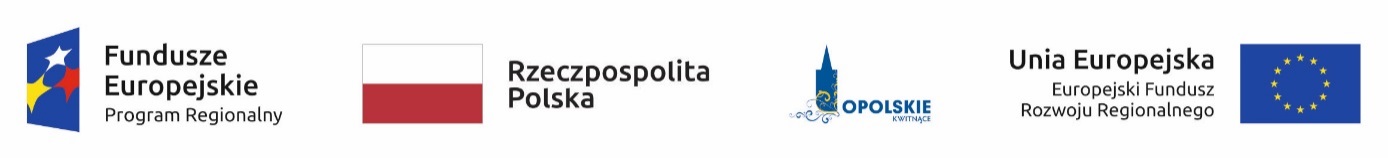 Lista  projektów  spełniających  kryteria  formalne,  tj.  zakwalifikowanych  do  oceny  merytorycznej w ramach konkursowej procedury wyboru projektów dla działania 1.2 Infrastruktura B+R RPO WO 2014-2020.Źródło: opracowanie własne.Lp.Nr wnioskuTytuł projektuNazwa wnioskodawcy1RPOP.01.02.00-16-0001/18Budowa i wyposażenie Regionalnego Centrum Badań Pilotażowych w Instytucie Ciężkiej Syntezy Organicznej "Blachownia"Instytut Ciężkiej Syntezy Organicznej "Blachownia"